Развиваем словотворчество у дошкольниковЧто такое «детское словотворчество»? Это феномен речевого развития ребенка, дети придумывают новые слова. Этим и привлекает детская речь для нас, взрослых. Даже не задумываясь о понятии выразительности и не анализируя структуру детских высказываний, мы легко можем ответить на этот вопрос: дети очень часто создают новые слова, которые емки, точны и, порой, весьма забавны. Например: «умность» - качество ума; «правдун» - человек, говорящий правду; «мапин» -, мапина дочка, то есть я мамина и папина. То есть подходят к освоению языка творчески, выходят за рамки языковой нормы.И действительно, именно творчество, оригинальный подход, в первую очередь, делают детскую речь столь привлекательной для нас.Как проявляется словотворчество в речи ребенка?Исследователи детской речи выделяют три основных принципа, образования новых слов.1. Осколки слов: часть какого-нибудь слова используется как целое слово («лепь» - то, что слеплено; «прыг» - прыжок.)2. Чужие окончания: к корню одного слова прибавляются окончания другого («сухота» - сухость; «помогание» - помощь.)3. Синтетические слова: одно слово состовляется из двух («бананас» - банан и ананас; «огромадный» - огромный и громадный.)Новые детские слова образуются в результате тех образцов взрослой речи, которые когда-то слышал ребенок. И чем больше ребенок слышит разнообразных слов и предложений, тем больше возможностей для развития фантазии по придумыванию новых слов у него появляется.Взрослые уже имеют огромный словарный запас, и в речи используют слова, извлекая их из своего внутреннего «хранилища» в готовом виде, не задумываясь. Ребенок же во всем ищет смысл и трактует внутреннюю форму слова в силу своего понимания. Например, садовник – это тот, кто ходит в детский сад, а грабитель – тот, кто носит грабли.Все приведенные примеры доказывают, что детское словотворчество – процесс осознанный и весьма серьезный. Хотя мы часто думаем, что дети не способны к сложному анализу. Они не способны к нему в том виде, в котором мы его понимаем, но в целом с этой точки зрения дети вовсе не уступают, а иногда и превосходят нас. Особенно если учесть, какой объем новой информации ежеминутно вынужден перерабатывать ребенок - значительно больший, чем взрослый. «Почему следует поощрять детское словотворчество»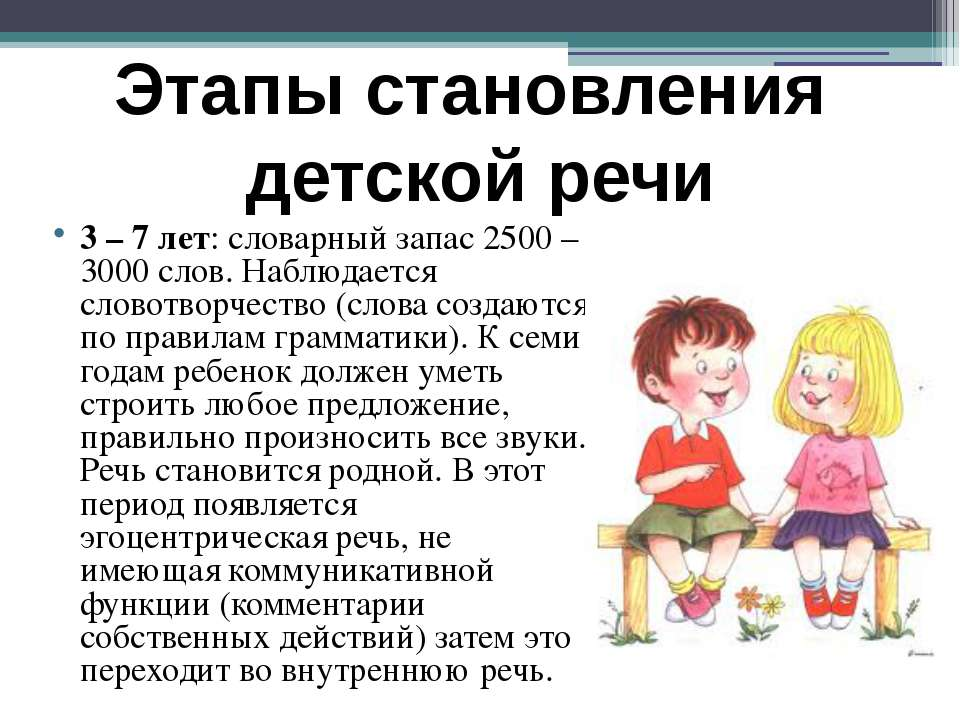 Каждого ребенка можно назвать величайшим умственным тружеником, и чтобы доказать это, достаточно приглядеться к тому, в какое короткое время ему удается овладеть своим родным языком, всеми оттенками его суффиксов, приставок и окончаний.Детский язык представляет собой лишь упрощенный вариант нормативной, правильной речи. Способность ребенка запоминать нормы и использовать их в своей речи называют обычно языковым чутьем.У детей отмечается такое сильное чутье языка, что создаваемые ими слова отнюдь не кажутся грубыми недостатками речи, а, напротив, очень метки, естественны: «сердитки», «всехный», «красавлюсь». Переиначивая слова, ребенок чаще всего не замечает своего словотворчества и остается в уверенности, что правильно повторяет услышанное. Например, услышав слово «тормоз» и, думая, что повторяет его, ребенок приделывает к нему — ило: «тормозило». Это говорит о том, что ребенок тонко чувствует, что здесь необходим суффикс «л», показывающий орудийность, инструментальность предмета (то, чем шьют, - шило, то, чем моют, - мыло, то, чем тормозят, - тормозило).Это свидетельствует о том, что в уме ребенка произведена четкая классификация суффиксов по разрядам и рубрикам. Хотя ребенок и не мог бы ответить, почему он называет почтальона «почтаником», эта реконструкция слова показывает, что для ребенка практически вполне ощутима роль суффикса «ник», который характеризует человека главным образом по его профессиональной работе - «пожарник», «сапожник», «печник». Называя почтальона «почтаником», ребенок включил его в разряд этих слов и поступил вполне правильно. Ребенок не виноват, что в грамматике не соблюдается строгая логика. Если бы наши слова были созданы по какому-нибудь одному прямолинейному принципу, детские высказывания не казались бы нам такими забавными, они нередко «вернее» грамматики и «поправляют» ее.Наивысшим элементом детского словотворчества является сочинение сказок. Предложите ребенку вместе с вами сочинить сказку. Начало у вашей сказки может быть, например такое: «По небу плыла огромная лохматая туча. Плыла, не спешила. Она видела все, что происходило на земле. Вдруг она заметила несколько мальчиков. Они играли в какую-то игру, громко кричали и спорили.Вопрос: Во что играли мальчики? Что сделала туча?«Туча»По небу плыла огромная лохматая туча. Плыла, не спешила. Она видела все, что происходило на земле. Вдруг она заметила несколько мальчиков. Они играли в догонялки, громко кричали и спорили. Миша и Ваня поругались, потому что Миша подставил подножку Ване. Туча нахмурилась, потому что не любила ссор. Она подлетела и сказала: «Хватит ругаться! Миритесь!». Но мальчики ее не послушали. Тогда она брызнула на них дождем. И они забыли про ссору, и убежали домой. (Рассказ составлен ребенком)Схема развития сюжета сказки.1) Жил-был… Кто? какой он был? Чем занимался?2) Пошел гулять (путешествовать, смотреть) … Куда?3) Встретил, какого злого персонажа? Какое зло этот отрицательный герой всем причинил?4) Был у нашего героя друг. Кто это? Какой он был? Как он мог помочь главному герою? Что стало со злым героем?5) Где наши друзья стали жить? Что они стали делать?Новое название. Для развития речи детей советуем чаще прибегать к испытанному методу — придумыванию новых названий известных сказок, не искажающих идеи произведения. Давайте рассмотрим это на примере сказки «Теремок». Можно придумать следующие новые названия — «Дружный домик», «Домик для зверей», «Новый домик для зверей», «Как медведь разрушил теремок» и т. д.Для развития «словотворчества» можно использовать следующие приемы при работе со сказками:- найти ласковые, красивые, сказочные, грустные слова;- сочинить длинное и в то же время смешное слово (к примеру, о лисе — «длиннохвостая», «пушистохвостая»);- произнести без гласных звуков какое-либо слово и предложить ребенку узнать его, например слово «принцесса»;- определить «лишнее» слово. Ребенок должен обобщить и отобрать нужное слово (только домашних животных или только диких). Например: лиса, заяц, избушка, собака, петух (лишнее слово «избушка»).Последнее задание подчеркивает важность взаимосвязи речевой и умственной деятельности. Ведь любая систематизация по обобщенным признакам формирует логическое мышление. 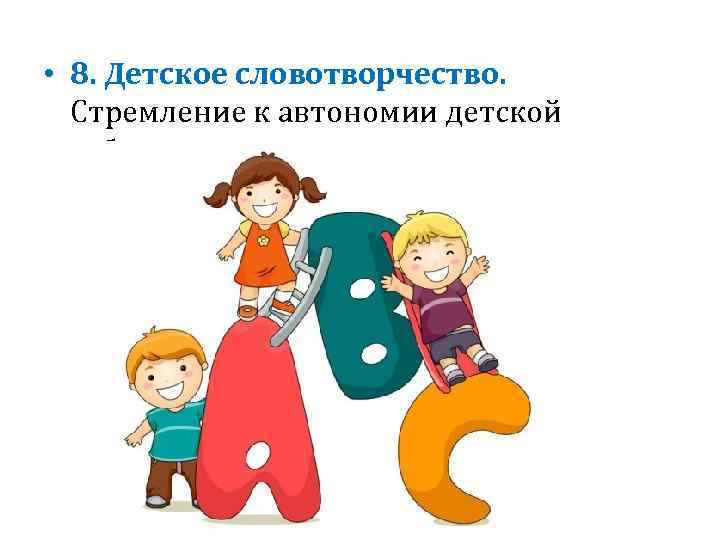 Таким образом, детское словотворчество является закономерным процессом, без которого ребенок не смог бы «почувствовать» свой родной язык, а, значит, и овладеть им в полной мере. Детское словотворчество свидетельствует о том, что ребенок не просто перенимает и копирует речь взрослых людей, он еще и анализирует их слова, критически оценивает, контролирует. Поэтому не нужно думать, что в усвоении ребенком родного языка действует только память. У ребенка в это время совершается огромная мозговая работа, он требует логики от каждого слова и, если не находит ее, то выдумывает. Детское словотворчество способствует тому, что ребенок уже на третьем году своей жизни овладевает обширным арсеналом всех частей слова и великолепно угадывает значение каждой из них.Все в Ваших руках, дорогие родители.Ловите момент, дети быстро растут!Суворова М.А., воспитатель дошкольного отделения 